Name:_________________              Your First Trip	 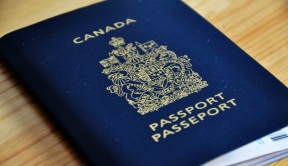 Just like Shakespeare Shapiro from Spanking Shakespeare wrote about his first trip away from home (to camp), you will write about your first trip away from home.  His story is clever and humourous, yours can be too.  You may also be serious, it’s up to you.  Regardless of the tone you choose to use, you must provide specific details.Alternatively, you may write about the trip you would like to take someday.  You may imagine traveling to anywhere in the world.Consider:Where you went (or would go): What did the place look like?  What sounds did you hear there?What foods did you taste there?What scents did you smell there?What textures were there?What did you do (or what would you do?)activitieseventsWho did (would) you go with?friendsfamilysomeone famousProcess:BrainstormingAt least one edited rough copyGood copy: typed and double-spacedThe best assignments will be error-free, in organized paragraphs, imaginative and specific.Categories50–59%(Level 1)60–69%(Level 2)70–79%(Level 3)80–100%(Level 4)80–100%(Level 4)GradesKnowledge and UnderstandingKnowledge and UnderstandingKnowledge and UnderstandingKnowledge and UnderstandingKnowledge and UnderstandingKnowledge and UnderstandingUnderstanding of content Travelogue includes relevant details.Includes limited meaningful and appropriate detailsIncludes some meaningful and appropriate detailsIncludes many of meaningful and appropriate detailsIncludes a plethora of meaningful and appropriate detailsIncludes a plethora of meaningful and appropriate details/5ThinkingThinkingThinkingThinkingThinkingThinkingUse of planning skills Travelogue goes through full stages of the writing process Uses planning skills with limited effectiveness Uses planning skills with some effectiveness Uses planning skills with considerable effectiveness Uses planning skills with a high degree of effectiveness Uses planning skills with a high degree of effectiveness /5Use of processing skills Travelogue shows creativity and verve Minimally  creative and originalSomewhat creative and original Creative and original Highly creative and original Highly creative and original /5CommunicationCommunicationCommunicationCommunicationCommunicationCommunicationUse of conventionsSpelling, grammar, sentences, and paragraphs are all used effectively Uses conventions, vocabulary, and terminology of the discipline with limited effectiveness Uses conventions, vocabulary, and terminology of the discipline with some effectivenessUses conventions, vocabulary, and terminology of the discipline with considerable effectivenessUses conventions, vocabulary, and terminology of the discipline with a high degree of effectivenessUses conventions, vocabulary, and terminology of the discipline with a high degree of effectiveness/5ApplicationApplicationApplicationApplicationApplicationApplicationFollows structure of travelogue from Spanking Shakespeare Travelogue format and style match Shakespeare’s travelogueMinimally like a real travelogueUnevenly like a real travelogueNearly like a real travelogueCould be a real travelogueCould be a real travelogue/5Total Marks:Total Marks:Total Marks:Total Marks:Total Marks:/25Writing Strand